Sustainable Jersey for SchoolsEducation for Sustainability Questionnaire (rev. 4/2018)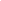 1The lesson(s) must have addressed at least one of the sustainability topics listed below.  Check off the sustainability topic(s) addressed by the lessons, and for which there are documented results:____ Ecological SystemsInvestigating natural environmental processes and systems – Students can investigate ecological systems at a local level – e.g. biodiversity in the school grounds – or link to studies occuring further away.____ Climate ChangeAcquiring climate literacy – Learning climate science to understand the causes and consequences of global climate change; studying the impact of human activity on the climate and adaptations of man-made and natural systems in the face of climate change. Students can take action to address climate change by reducing their "carbon footprints."____ Waste Reducing, reusing, recycling – Re-thinking consumption and product design to eliminate the very idea of “waste.”  Any school or community can reduce its environmental impact by analyzing the full life cycle of the products it uses, and acting to reduce packaging and transport distance, and to recycle or re-purpose as many items as possible._X__ EnergyAddressing sustainable energy supply and use – Learning about the multiple factors that play a role in energy demand, supply and use and the impacts on ecosystems and socio-economic systems.   In some municipalities, schools are the largest energy consumers, but up to 30 percent of that energy may be used inefficiently. ____ Health and WellnessAddressing issues that impact human health – Eliminating toxic and hazardous materials, while maximizing elements that promote health (e.g. providing clean air and good ventilation, providing clean water, promoting outdoor time and physical activity) will improve the school, work, and home environment for everyone.____ Food SystemsImproving nutrition and food sustainability – Many of the systems for producing, processing, and delivering the food we eat rely on practices that have deleterious effects on the environment, on livestock, on food-sector workers, and on consumers. Choosing local and whole foods impact both human health and the environment._X__ The Built EnvironmentAddressing transportation, housing, and other infrastucture development – Raise awareness of sustainable solutions such as transportation and development plans that reduce fuel consumption, pollution, and car use. ____ WaterAddressing water quality, availability, and use – Learning about the water cycle and how use of water and land development in one place impacts water quality and availability in other places. ____Economic SystemsInvestigating how economic systems play a role in sustainability – History recounts the collapse of civilizations whose economic activity degraded the natural and/or social environments.  Sustainable economies support a good quality of life for all and maintain healthy ecosystems.  ____Social and Cultural SystemsInvestigating the impact of social and cultural systems on sustainability – Social and cultural norms shape the interaction of different groups with each other and with the environment; and these practices are themselves influenced by changes in natural environments .   2The lesson(s) must have taught about and assessed for at least one of the enduring understandings of education for sustainability listed below.  Check off the enduring understanding(s) that the lesson(s) addressed, and for which there are documented results:_X__ A Healthy and Sustainable Future Is PossibleWe can learn how to live well within the means of nature. This viewpoint inspires and motivates people to act.____ We Are All In This TogetherWe are interdependent on each other and on the natural systems. ____ Healthy Systems Have LimitsRather than exceeding or ignoring the limits, tap the power of limits. Constraints drive creativity.____ Recognize and Protect The CommonsThe Commons are the creations of nature and society that we inherit jointly and freely, and hold in trust for future generations. We all depend on them and we are all responsible for them.____ Reconcile Individual Rights with Collective ResponsibilitiesResponsible and ethical participation and leadership are required in order to make the changes we need to make.We must reconcile the conflicts that exist between our individual rights and our responsibilities as citizens.____ Diversity Makes Our Lives PossibleDiversity is required to support rich complex systems (like us), to build strength and to develop resilience in livingsystems. Biological diversity, cultural, gender, political and intergenerational diversity all serve this purpose.____ Create Change at The Source Not the SymptomDistinguish problems from symptoms. Identify the most upstream problem within your sphere of influence.____ Think Far into the Future (1,000 Years)Envision the kind of future we want and start working towards it. We should not sacrifice our children’s futureto meet our needs.____ Read the FeedbackWe need to pay attention to the results of our behavior on the systems upon which we depend. If we keep our eyes on the feedback, we can adjust our thinking and behavior before we cross detrimental thresholds.____ It All Begins With a Change In ThinkingThinking drives behavior and behavior causes results. As Einstein had observed, the significant problems we face cannot be solved with the same level of thinking we used to create them. Think systems, cycles and out of the box.____ Live By The Natural LawsWe must operate within the natural laws and principles rather than attempt to overcome them. It is nonnegotiable.____ We Are All ResponsibleEverything we do and everything we don’t do make a difference.3Teachers must have used at least one of the following instructional approaches in conducting the EfS lesson(s).  Check off those that apply. ____ Inquiry basedStudents ask questions, plan and carry out investigations, analyze and interpret data, construct explanations and engage in argument based on evidence._X__ ExperientialStudents learn through doing –  participating in projects, events, challenges, experiments and other learning activities.____ Place-based student learningStudents participate in investigations and learning activities in school grounds, neighborhoods or natural areas that engage them with real-life scenarios that are tangible, observable and meaningful to them.____Interdisciplinary2 or more teachers covering different academic disciplines design and/or present related lessons that integrate subject matter from 2 or more academic disciplines (e.g. social studies and science). 4Explain how the uploaded student work is evidence of the enduring understanding(s) of sustainability that was (were) checked off in Question 2.  The work uploaded demonstrates that it is possible to power a boat using renewable energy sources (solar and hydrogen fuel cell).  The renewable sources can be just as effective as the carbon based sources and have the advantage of being less disruptive to wildlife.  By illustrating that clean new technology can provide the needed power confirms that we will be able to live within the means of nature without sacrificing our quality of life.Optional: Please share any comments or lessons learned.Note:  As part of the submission requirement you are asked to submit as separate document uploads (see application portal), copies of graded rubrics and student work samples as assessments of student learning that meet/exceeded expectations, and copies of standards-aligned lesson plans.  Additional documentation of the lessons such as photographs and news articles may also be submitted.